Наименование учреждения: ГУ СОШ№ 23ФИО: Ибрагимова Сакина Садиевна Должность: учитель биологииСтаж работы: 28 лет Категория: высшая.Предмет: биология Тема: Мышцы, типы мышц, их строение и значение. Основные группы мышц человеческого организма. Работа мышц. Регуляция мышечных движений.Класс: 8 классТема   урока Мышцы, типы мышц, их строение и значение. Основные группы мышц человеческого организма. Работа мышц.                                                   Регуляция мышечных движений.Цели урокаЯзыковые целиПредметная лексикология       - знать строение скелетных мышц, понимать способ прикрепления мышц к скелету,         - доказать   значение физических упражнений для формирования мышц.     - различать   типы мышцУмение применять терминологию на уроке, уметь анализировать и систематизировать изучаемый материал.Мышца, мышечные волокна, миофибриллы, нити белков актина и миозина,сухожилие.                                                                                                                                Критерии оценивания Знание строения скелетных мышц, способов прикрепления мышц к скелету; выявление основных функций мышц, классификация мышц, выяснение значения физических упражнений для укрепления мышц.ДескрипторУчащиеся знают основные группы мышц, способ прикрепления мышц к скелету.Межпредметные связиФизическая культура Предварительные знанияОпорно-двигательная системаХод урокаНачало урокаМотивационный этап.Создание обстановки психологического комфорта на уроке, снятие напряжения: представить, что они листочки, которые качаются на волнах.  Дети садятся удобно, закрывают глаза, расслабляют мышцы рук и ног. Затем учащиеся открывают глаза и улыбаются соседу по парте. Успокоившиеся после перемены дети легко включаются в урок.Опрос домашнего материала.С помощью метода «Толстые и тонкие вопросы» осуществляет проверку знаний учащихся. Используемый прием прием “Патти”                Середина урокаУчащиеся отвечают на вопросы.- по завершении приема Патти, учащиеся озвучивают вопросы на которые затруднялись ответить (учитель комментирует)Изучение новой темы Деятельность учителя на урокеЭпиграфом к нашему уроку хочу предложить слова знаменитого философа Тиссо: «Движение как таковое может по своему действию заменить любое лекарство, но все средства мира не в состоянии заменить действие движения» - Как вам кажется, о чем пойдет речь на уроке?       - Движения постоянно окружают нас. А благодаря чему человек движется? - Запишите тему нашего урока:                                                  Мышцы, типы мышц, их строение и значение. Основные группы мышц   организма человека. Работа мышц.                                                   Регуляция мышечных движений.Деятельность учащихся на уроке..Изучение новой темы   2. Работа в группахРазделить класс на 3 группы Задание для 1группы - «Типы мышц, их строение и значение.»                                                                                                     Лист – инструкция для 1 группы       Этапы работы: Распределение ролей.                                                                              Самостоятельное чтение текста.Обсуждение в группе для выработки единого ответа.Роли в группе:Секретарь (пишет)Спикер (выступающий от группы.Хранитель времениПомощникиВопросы для обсуждения в группе:                                                                                                       1-Выясните общее строение мышцы и подпишите.       2-   Как мышцы крепятся к скелету?        3. Заполните схему Задание для 2группы «Основные группы мышц.»                Лист – инструкция для 2 группыЛист – инструкция для 2 группыТема: Функции мышц.Этапы работы:Распределение ролей.Самостоятельное чтение   текста.Обсуждение в группе для выработки единого мнения.Роли в группе:Секретарь (пишет)Спикер (выступающий от группы)Хранитель времениПомощникиВопросы для обсуждения в группе:1.  Перечислите, какие функции выполняют мышцы?2. Сгруппируйте все выявленные функции в три основные.Задание для 3 группы «Работа мышц.                                                   Регуляция мышечных движений.» Лист – инструкция для 3 группыТема: Основные группы мышц.Этапы работы:Распределение ролей.Самостоятельное чтение текста.Обсуждение в группе для выработки единого мнения.Роли в группе:Секретарь (пишет)Спикер (выступающий от группы)Хранитель времениПомощникиВопросы для обсуждения в группе: Объедините все мышцы в схему.Нужно ли тренировать мышцы и зачем?ФИЗИЧЕСКАЯ МИНУТКА- Мы выяснили, какие существуют группы мышц.                       Давайте их разомнем.Разминаем мышцы пояса верхних конечностей (делаем круговые движения плечами; руки перед грудью, рывки в стороны).Разминаем мышцы тела. Руки на пояс наклоны в стороны.Разминаем мышцы нижних конечностей. Поочередно поднимаемся на носочки, а теперь поднимите носки.                  Домашнее задание:-  рассмотреть типы мышц на рис. 69 с.102 - указать соответствие в табл. с.106 Рефлексия(лестницауспеха), 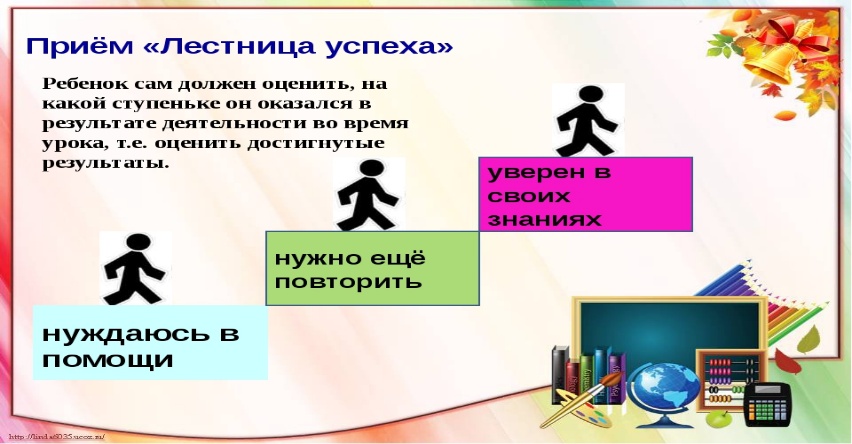 Оценивание и подведение итогов урока.Учащиеся делятся на группы:листочки разного цвета — команды красных, желтых, синих;  Учащиеся читают текст учебника, обсуждают вопросы в группах, отвечают на вопросы, выступают с ответами.